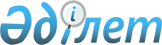 Об определении порядка и размера на обучение на дому детей с ограниченными возможностями из числа инвалидов
					
			Утративший силу
			
			
		
					Решение Ерейментауского районного маслихата Акмолинской области от 10 сентября 2014 года № 5С-31/2-14. Зарегистрировано Департаментом юстиции Акмолинской области 7 октября 2014 года № 4388. Утратило силу решением Ерейментауского районного маслихата Акмолинской области от 22 августа 2017 года № 6С-14/6-17
      Сноска. Утратило силу решением Ерейментауского районного маслихата Акмолинской области от 22.08.2017 № 6С-14/6-17 (вводится в действие со дня официального опубликования).

      Примечание РЦПИ.

      В тексте документа сохранена пунктуация и орфография оригинала.
      В соответствии с Законами Республики Казахстан от 23 января 2001 года "О местном государственном управлении и самоуправлении в Республике Казахстан", от 13 апреля 2005 года "О социальной защите инвалидов в Республике Казахстан", со статьей 16 Закона Республики Казахстан от 11 июля 2002 года "О социальной и медико-педагогической коррекционной поддержке детей с ограниченными возможностями" Ерейментауский районный маслихат РЕШИЛ:
      1. Определить порядок на возмещение затрат на обучение на дому детей с ограниченными возможностями:
      1) возмещение затрат на обучение на дому (кроме детей-инвалидов находящихся на полном государственном обеспечении и детей инвалидов, в отношении которых родители лишены родительских прав) предоставляется одному из родителей и иным законным представителям детей с ограниченными возможностями из числа инвалидов, независимо от дохода семьи;
      2) возмещение затрат предоставляется с месяца обращения до окончания срока, установленного в заключение межведомственной психолого-медико-педагогической консультации при государственном учреждении "Управление образования Акмолинской области";
      3) возмещение затрат производится за истекший месяц по мере поступления финансирования. При наличии обстоятельств, повлекших прекращение возмещение затрат (достижение возраста 18 лет, смерть ребенка с ограниченными возможностями из числа инвалидов, снятие инвалидности), выплата прекращается с месяца, следующего за тем, в котором наступили соответствующие обстоятельства.
      2. Определить размер на обучение на дому детей с ограниченными возможностями из числа инвалидов по индивидуальному учебному плану - ежемесячно на каждого ребенка три месячных расчетных показателя.
      3. Настоящее решение вступает в силу со дня государственной регистрации в Департаменте юстиции Акмолинской области и вводится в действие со дня официального опубликования.
      СОГЛАСОВАНО
					© 2012. РГП на ПХВ «Институт законодательства и правовой информации Республики Казахстан» Министерства юстиции Республики Казахстан
				
      Председатель сессии
Ерейментауского
районного маслихата

Р.Бестаев

      Секретарь
Ерейментауского
районного маслихата

Қ.Махметов

      Аким Ерейментауского
района

Е.Нугманов
